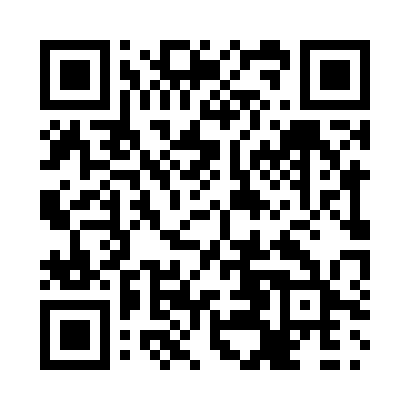 Prayer times for Cramersburg, Saskatchewan, CanadaWed 1 May 2024 - Fri 31 May 2024High Latitude Method: Angle Based RulePrayer Calculation Method: Islamic Society of North AmericaAsar Calculation Method: HanafiPrayer times provided by https://www.salahtimes.comDateDayFajrSunriseDhuhrAsrMaghribIsha1Wed3:535:471:126:198:3810:322Thu3:515:461:126:208:3910:353Fri3:485:441:126:218:4110:374Sat3:455:421:126:228:4210:405Sun3:425:401:126:238:4410:436Mon3:395:391:126:248:4510:457Tue3:375:371:126:258:4710:488Wed3:345:351:126:268:4910:519Thu3:315:341:116:278:5010:5310Fri3:285:321:116:278:5210:5611Sat3:265:311:116:288:5310:5912Sun3:235:291:116:298:5511:0113Mon3:205:271:116:308:5611:0414Tue3:195:261:116:318:5811:0515Wed3:185:251:116:328:5911:0516Thu3:185:231:116:339:0011:0617Fri3:175:221:126:349:0211:0718Sat3:165:201:126:349:0311:0819Sun3:165:191:126:359:0511:0820Mon3:155:181:126:369:0611:0921Tue3:145:171:126:379:0711:1022Wed3:145:161:126:389:0911:1023Thu3:135:141:126:389:1011:1124Fri3:135:131:126:399:1111:1225Sat3:125:121:126:409:1311:1226Sun3:125:111:126:419:1411:1327Mon3:115:101:126:419:1511:1428Tue3:115:091:126:429:1611:1429Wed3:115:081:136:439:1711:1530Thu3:105:081:136:439:1811:1631Fri3:105:071:136:449:1911:16